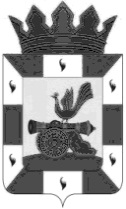 АДМИНИСТРАЦИЯ МУНИЦИПАЛЬНОГО ОБРАЗОВАНИЯ«СМОЛЕНСКИЙ РАЙОН» СМОЛЕНСКОЙ ОБЛАСТИП О С Т А Н О В Л Е Н И Еот                          №  Об утверждении отчета об исполнении бюджета муниципального образования «Смоленский район» Смоленской области за 1 полугодие 2019 годаВ соответствии со статьей 264.2 Бюджетного кодекса Российской Федерации, руководствуясь Уставом муниципального образования «Смоленский район» Смоленской области и Положением о бюджетном процессе в муниципальном образовании «Смоленский район» Смоленской области, утвержденным решением Смоленской районной Думы от 03 июля 2012 года № 73 «Об утверждении положения о бюджетном процессе в муниципальном образовании «Смоленский район» Смоленской области»АДМИНИСТРАЦИЯ МУНИЦИПАЛЬНОГО ОБРАЗОВАНИЯ «СМОЛЕНСКИЙ РАЙОН» СМОЛЕНСКОЙ ОБЛАСТИ  ПОСТАНОВЛЯЕТ:1. Утвердить отчет об исполнении бюджета муниципального образования «Смоленский район» Смоленской области за 1 полугодие 2019 года согласно приложению к настоящему постановлению.2. Отчет об исполнении бюджета муниципального образования «Смоленский район» Смоленской области за 1 полугодие 2019 года представить для ознакомления в Смоленскую районную Думу и контрольно – ревизионную комиссию муниципального образования «Смоленский район» Смоленской области.3. Контроль за исполнением настоящего постановления возложить на начальника финансового управления Администрации муниципального образования «Смоленский район» Смоленской области (Хромова Е.Н.).4. Постановление вступает в силу со дня его официального опубликования в газете «Сельская правда».Исполняющий полномочияГлавы муниципального образования«Смоленский район»  Смоленской области                                 Г.В. ИгнатенковаОтчет об исполнении бюджетамуниципального образования«Смоленский район» Смоленской области                                    на 01 июля 2019 года1.Доходы бюджета								единицы измерения: руб.2. Расходы бюджетаединицы измерения: руб.3. Источники финансирования дефицита бюджетаединицы измерения: руб.ПриложениеУТВЕРЖДЕНпостановлением Администрациимуниципального образования «Смоленский район»Смоленской областиот                        №  КОДЫФорма по ОКУД  0503317                   Дата  01.07.2019             по ОКПО               по ОКТМО  66644000             по ОКЕИ  383Наименование 
показателяКод дохода по бюджетной классификацииУтвержденоИсполнено% испол-ненияДоходы бюджета - ИТОГОх776 620 397,57417 299 322,9653,7в том числе:   НАЛОГОВЫЕ И НЕНАЛОГОВЫЕ ДОХОДЫ000 1000000000 0000 000255 900 443,40138 393 673,7054,1  НАЛОГИ НА ПРИБЫЛЬ, ДОХОДЫ000 1010000000 0000 000203 307 110,00101 579 559,6750,0  Налог на доходы физических лиц000 1010200001 0000 110203 307 110,00101 579 559,6750,0  Налог на доходы физических лиц с доходов, источником которых является налоговый агент, за исключением доходов, в отношении которых исчисление и уплата налога осуществляются в соответствии со статьями 227, 227.1 и 228 Налогового кодекса Российской Федерации000 1010201001 0000 110196 905 620,0099 595 332,2450,6  Налог на доходы физических лиц с доходов, полученных от осуществления деятельности физическими лицами, зарегистрированными в качестве индивидуальных предпринимателей, нотариусов, занимающихся частной практикой, адвокатов, учредивших адвокатские кабинеты, и других лиц, занимающихся частной практикой в соответствии со статьей 227 Налогового кодекса Российской Федерации000 1010202001 0000 1104 400 000,001 154 073,3226,2  Налог на доходы физических лиц с доходов, полученных физическими лицами в соответствии со статьей 228 Налогового кодекса Российской Федерации000 1010203001 0000 1101 270 000,00262 154,9620,6  Налог на доходы физических лиц в виде фиксированных авансовых платежей с доходов, полученных физическими лицами, являющимися иностранными гражданами, осуществляющими трудовую деятельность по найму на основании патента в соответствии со статьей 227.1 Налогового кодекса Российской Федерации000 1010204001 0000 110731 490,00567 998,2577,6  Налог на доходы физических лиц с сумм прибыли контролируемой иностранной компании, полученной физическими лицами, признаваемыми контролирующими лицами этой компании000 1010205001 0000 1100,000,90  НАЛОГИ НА ТОВАРЫ (РАБОТЫ, УСЛУГИ), РЕАЛИЗУЕМЫЕ НА ТЕРРИТОРИИ РОССИЙСКОЙ ФЕДЕРАЦИИ000 1030000000 0000 0009 820 733,405 183 183,6152,8  Акцизы по подакцизным товарам (продукции), производимым на территории Российской Федерации000 1030200001 0000 1109 820 733,405 183 183,6152,8  Доходы от уплаты акцизов на дизельное топливо, подлежащие распределению между бюджетами субъектов Российской Федерации и местными бюджетами с учетом установленных дифференцированных нормативов отчислений в местные бюджеты000 1030223001 0000 1103 561 254,462 352 947,4966,1  Доходы от уплаты акцизов на дизельное топливо, подлежащие распределению между бюджетами субъектов Российской Федерации и местными бюджетами с учетом установленных дифференцированных нормативов отчислений в местные бюджеты (по нормативам, установленным Федеральным законом о федеральном бюджете в целях формирования дорожных фондов субъектов Российской Федерации)000 1030223101 0000 1103 561 254,462 352 947,4966,1  Доходы от уплаты акцизов на моторные масла для дизельных и (или) карбюраторных (инжекторных) двигателей, подлежащие распределению между бюджетами субъектов Российской Федерации и местными бюджетами с учетом установленных дифференцированных нормативов отчислений в местные бюджеты000 1030224001 0000 11024 952,2317 852,0571,5  Доходы от уплаты акцизов на моторные масла для дизельных и (или) карбюраторных (инжекторных) двигателей, подлежащие распределению между бюджетами субъектов Российской Федерации и местными бюджетами с учетом установленных дифференцированных нормативов отчислений в местные бюджеты (по нормативам, установленным Федеральным законом о федеральном бюджете в целях формирования дорожных фондов субъектов Российской Федерации)000 1030224101 0000 11024 952,2317 852,0571,5  Доходы от уплаты акцизов на автомобильный бензин, подлежащие распределению между бюджетами субъектов Российской Федерации и местными бюджетами с учетом установленных дифференцированных нормативов отчислений в местные бюджеты000 1030225001 0000 1106 896 749,303 260 567,6847,3  Доходы от уплаты акцизов на автомобильный бензин, подлежащие распределению между бюджетами субъектов Российской Федерации и местными бюджетами с учетом установленных дифференцированных нормативов отчислений в местные бюджеты (по нормативам, установленным Федеральным законом о федеральном бюджете в целях формирования дорожных фондов субъектов Российской Федерации)000 1030225101 0000 1106 896 749,303 260 567,6847,3  Доходы от уплаты акцизов на прямогонный бензин, подлежащие распределению между бюджетами субъектов Российской Федерации и местными бюджетами с учетом установленных дифференцированных нормативов отчислений в местные бюджеты000 1030226001 0000 110-662 222,59-448 183,6167,7  Доходы от уплаты акцизов на прямогонный бензин, подлежащие распределению между бюджетами субъектов Российской Федерации и местными бюджетами с учетом установленных дифференцированных нормативов отчислений в местные бюджеты (по нормативам, установленным Федеральным законом о федеральном бюджете в целях формирования дорожных фондов субъектов Российской Федерации)000 1030226101 0000 110-662 222,59-448 183,6167,7  НАЛОГИ НА СОВОКУПНЫЙ ДОХОД000 1050000000 0000 00019 401 200,008 320 562,1542,9  Единый налог на вмененный доход для отдельных видов деятельности000 1050200002 0000 11011 238 700,005 209 426,9946,4  Единый налог на вмененный доход для отдельных видов деятельности000 1050201002 0000 11011 238 700,005 208 268,0546,3  Единый налог на вмененный доход для отдельных видов деятельности (за налоговые периоды, истекшие до 1 января 2011 года)000 1050202002 0000 1100,001 158,94  Единый сельскохозяйственный налог000 1050300001 0000 1101 064 300,001 519 461,54142,8  Единый сельскохозяйственный налог000 1050301001 0000 1101 064 300,001 519 461,54142,8  Налог, взимаемый в связи с применением патентной системы налогообложения000 1050400002 0000 1107 098 200,001 591 673,6222,4  Налог, взимаемый в связи с применением патентной системы налогообложения, зачисляемый в бюджеты муниципальных районов 5000 1050402002 0000 1107 098 200,001 591 673,6222,4  НАЛОГИ, СБОРЫ И РЕГУЛЯРНЫЕ ПЛАТЕЖИ ЗА ПОЛЬЗОВАНИЕ ПРИРОДНЫМИ РЕСУРСАМИ000 1070000000 0000 0005 592 100,002 211 422,3139,5  Налог на добычу полезных ископаемых000 1070100001 0000 1105 592 100,002 211 422,3139,5  Налог на добычу общераспространенных полезных ископаемых000 1070102001 0000 1105 592 100,002 211 422,3139,5  ГОСУДАРСТВЕННАЯ ПОШЛИНА000 1080000000 0000 00010 900,003 103,0028,5  Государственная пошлина по делам, рассматриваемым в судах общей юрисдикции, мировыми судьями000 1080300001 0000 1100,003 103,00  Государственная пошлина по делам, рассматриваемым в судах общей юрисдикции, мировыми судьями (за исключением Верховного Суда Российской Федерации)000 1080301001 0000 1100,003 103,00  Государственная пошлина за государственную регистрацию, а также за совершение прочих юридически значимых действий000 1080700001 0000 11010 900,000,000,0  Государственная пошлина за выдачу разрешения на установку рекламной конструкции000 1080715001 0000 11010 900,000,000,0  ЗАДОЛЖЕННОСТЬ И ПЕРЕРАСЧЕТЫ ПО ОТМЕНЕННЫМ НАЛОГАМ, СБОРАМ И ИНЫМ ОБЯЗАТЕЛЬНЫМ ПЛАТЕЖАМ000 1090000000 0000 0000,0020,00  Прочие налоги и сборы (по отмененным местным налогам и сборам)000 1090700000 0000 1100,0020,00  Прочие местные налоги и сборы000 1090705000 0000 1100,0020,00  Прочие местные налоги и сборы, мобилизуемые на территориях муниципальных районов000 1090705305 0000 1100,0020,00  ДОХОДЫ ОТ ИСПОЛЬЗОВАНИЯ ИМУЩЕСТВА, НАХОДЯЩЕГОСЯ В ГОСУДАРСТВЕННОЙ И МУНИЦИПАЛЬНОЙ СОБСТВЕННОСТИ000 1110000000 0000 0006 522 600,006 127 335,2193,9  Доходы в виде прибыли, приходящейся на доли в уставных (складочных) капиталах хозяйственных товариществ и обществ, или дивидендов по акциям, принадлежащим Российской Федерации, субъектам Российской Федерации или муниципальным образованиям000 1110100000 0000 120666 200,000,000,0  Доходы в виде прибыли, приходящейся на доли в уставных (складочных) капиталах хозяйственных товариществ и обществ, или дивидендов по акциям, принадлежащим муниципальным районам000 1110105005 0000 120666 200,000,000,0  Доходы, получаемые в виде арендной либо иной платы за передачу в возмездное пользование государственного и муниципального имущества (за исключением имущества бюджетных и автономных учреждений, а также имущества государственных и муниципальных унитарных предприятий, в том числе казенных)000 1110500000 0000 1205 552 200,005 980 380,39107,7  Доходы, получаемые в виде арендной платы за земельные участки, государственная собственность на которые не разграничена, а также средства от продажи права на заключение договоров аренды указанных земельных участков000 1110501000 0000 1205 233 200,005 710 204,05109,1  Доходы, получаемые в виде арендной платы за земельные участки, государственная собственность на которые не разграничена и которые расположены в границах сельских поселений и межселенных территорий муниципальных районов, а также средства от продажи права на заключение договоров аренды указанных земельных участков000 1110501305 0000 1205 233 200,005 710 204,05109,1  Доходы от сдачи в аренду имущества, находящегося в оперативном управлении органов государственной власти, органов местного самоуправления, государственных внебюджетных фондов и созданных ими учреждений (за исключением имущества бюджетных и автономных учреждений)000 1110503000 0000 120319 000,00270 176,3484,7  Доходы от сдачи в аренду имущества, находящегося в оперативном управлении органов управления муниципальных районов и созданных ими учреждений (за исключением имущества муниципальных бюджетных и автономных учреждений)000 1110503505 0000 120319 000,00270 176,3484,7  Прочие доходы от использования имущества и прав, находящихся в государственной и муниципальной собственности (за исключением имущества бюджетных и автономных учреждений, а также имущества государственных и муниципальных унитарных предприятий, в том числе казенных)000 1110900000 0000 120304 200,00146 954,8248,3  Прочие поступления от использования имущества, находящегося в государственной и муниципальной собственности (за исключением имущества бюджетных и автономных учреждений, а также имущества государственных и муниципальных унитарных предприятий, в том числе казенных)000 1110904000 0000 120304 200,00146 954,8248,3  Прочие поступления от использования имущества, находящегося в собственности муниципальных районов (за исключением имущества муниципальных бюджетных и автономных учреждений, а также имущества муниципальных унитарных предприятий, в том числе казенных)000 1110904505 0000 120304 200,00146 954,8248,3  ПЛАТЕЖИ ПРИ ПОЛЬЗОВАНИИ ПРИРОДНЫМИ РЕСУРСАМИ000 1120000000 0000 0009 065 400,005 241 308,5557,8  Плата за негативное воздействие на окружающую среду000 1120100001 0000 1209 065 400,005 241 308,5557,8  Плата за выбросы загрязняющих веществ в атмосферный воздух стационарными объектами000 1120101001 0000 120343 900,00356 356,15103,6  Плата за сбросы загрязняющих веществ в водные объекты000 1120103001 0000 120345 500,00138 863,5540,2  Плата за размещение отходов производства и потребления000 1120104001 0000 1208 376 000,004 746 088,8556,7  Плата за размещение отходов производства000 1120104101 0000 1208 376 000,002 562 270,4030,6  Плата за размещение твердых коммунальных отходов000 1120104201 0000 1200,002 183 818,45  ДОХОДЫ ОТ ОКАЗАНИЯ ПЛАТНЫХ УСЛУГ И КОМПЕНСАЦИИ ЗАТРАТ ГОСУДАРСТВА000 1130000000 0000 0000,00150 428,73  Доходы от компенсации затрат государства000 1130200000 0000 1300,00150 428,73  Прочие доходы от компенсации затрат государства000 1130299000 0000 1300,00150 428,73  Прочие доходы от компенсации затрат бюджетов муниципальных районов000 1130299505 0000 1300,00150 428,73  ДОХОДЫ ОТ ПРОДАЖИ МАТЕРИАЛЬНЫХ И НЕМАТЕРИАЛЬНЫХ АКТИВОВ000 1140000000 0000 0000,008 361 763,31  Доходы от продажи земельных участков, находящихся в государственной и муниципальной собственности000 1140600000 0000 4300,008 361 763,31  Доходы от продажи земельных участков, государственная собственность на которые не разграничена000 1140601000 0000 4300,008 290 299,71  Доходы от продажи земельных участков, государственная собственность на которые не разграничена и которые расположены в границах сельских поселений и межселенных территорий муниципальных районов000 1140601305 0000 4300,008 290 299,71  Доходы от продажи земельных участков, государственная собственность на которые разграничена (за исключением земельных участков бюджетных и автономных учреждений)000 1140602000 0000 4300,0071 463,60  Доходы от продажи земельных участков, находящихся в собственности муниципальных районов (за исключением земельных участков муниципальных бюджетных и автономных учреждений)000 1140602505 0000 4300,0071 463,60  ШТРАФЫ, САНКЦИИ, ВОЗМЕЩЕНИЕ УЩЕРБА000 1160000000 0000 0002 180 400,001 214 987,1655,7  Денежные взыскания (штрафы) за нарушение законодательства о налогах и сборах000 1160300000 0000 140448 200,0088 782,5319,8  Денежные взыскания (штрафы) за нарушение законодательства о налогах и сборах, предусмотренные статьями 116, 119.1, 119.2, пунктами 1 и 2 статьи 120, статьями 125, 126, 126.1, 128, 129, 129.1, 129.4, 132, 133, 134, 135, 135.1, 135.2 Налогового кодекса Российской Федерации000 1160301001 0000 140435 600,0052 873,7412,1  Денежные взыскания (штрафы) за административные правонарушения в области налогов и сборов, предусмотренные Кодексом Российской Федерации об административных правонарушениях000 1160303001 0000 14012 600,0010 908,7986,6  Денежные взыскания (штрафы) за нарушение законодательства Российской Федерации о недрах, об особо охраняемых природных территориях, об охране и использовании животного мира, об экологической экспертизе, в области охраны окружающей среды, о рыболовстве и сохранении водных биологических ресурсов, земельного законодательства, лесного законодательства, водного законодательства000 1162500000 0000 140186 400,00143 000,0076,7  Денежные взыскания (штрафы) за нарушение законодательства в области охраны окружающей среды000 1162505001 0000 140186 400,00120 000,0064,4  Денежные взыскания (штрафы) за нарушение земельного законодательства000 1162506001 0000 1400,0023 000,00  Денежные взыскания (штрафы) за нарушение законодательства в области обеспечения санитарно-эпидемиологического благополучия человека и законодательства в сфере защиты прав потребителей000 1162800001 0000 140330 900,00101 600,0030,7  Денежные взыскания (штрафы) за правонарушения в области дорожного движения000 1163000001 0000 14077 500,00105 500,00136,1  Прочие денежные взыскания (штрафы) за правонарушения в области дорожного движения000 1163003001 0000 14077 500,00105 500,00136,1  Денежные взыскания (штрафы) за нарушение законодательства Российской Федерации об административных правонарушениях, предусмотренные статьей 20.25 Кодекса Российской Федерации об административных правонарушениях000 1164300001 0000 14099 000,0049 710,0050,2  Прочие поступления от денежных взысканий (штрафов) и иных сумм в возмещение ущерба000 1169000000 0000 1401 038 400,00684 394,6365,9  Прочие поступления от денежных взысканий (штрафов) и иных сумм в возмещение ущерба, зачисляемые в бюджеты муниципальных районов000 1169005005 0000 1401 038 400,00684 394,6365,9  БЕЗВОЗМЕЗДНЫЕ ПОСТУПЛЕНИЯ000 2000000000 0000 000520 719 954,17278 905 649,2653,6  БЕЗВОЗМЕЗДНЫЕ ПОСТУПЛЕНИЯ ОТ ДРУГИХ БЮДЖЕТОВ БЮДЖЕТНОЙ СИСТЕМЫ РОССИЙСКОЙ ФЕДЕРАЦИИ000 2020000000 0000 000516 780 714,63275 240 131,7053,3  Дотации бюджетам бюджетной системы Российской Федерации000 2021000000 0000 15070 907 000,0035 453 500,0050,0  Дотации на выравнивание бюджетной обеспеченности000 2021500100 0000 15070 907 000,0035 453 500,0050,0  Дотации бюджетам муниципальных районов на выравнивание бюджетной обеспеченности000 2021500105 0000 15070 907 000,0035 453 500,0050,0  Субсидии бюджетам бюджетной системы Российской Федерации (межбюджетные субсидии)000 2022000000 0000 15093 200 077,7332 981 360,8835,4  Субсидии бюджетам на обеспечение развития и укрепления материально-технической базы домов культуры в населенных пунктах с числом жителей до 50 тысяч человек000 2022546700 0000 1500,002 347 470,00  Субсидии бюджетам муниципальных районов на обеспечение развития и укрепления материально-технической базы домов культуры в населенных пунктах с числом жителей до 50 тысяч человек000 2022546705 0000 1500,002 347 470,00  Субсидии бюджетам на реализацию мероприятий по обеспечению жильем молодых семей000 2022549700 0000 1501 420 977,601 420 977,60100,0  Субсидии бюджетам муниципальных районов на реализацию мероприятий по обеспечению жильем молодых семей000 2022549705 0000 1501 420 977,601 420 977,60100,0  Субсидия бюджетам на поддержку отрасли культуры000 2022551900 0000 1500,00257 421,08  Субсидия бюджетам муниципальных районов на поддержку отрасли культуры000 2022551905 0000 1500,00257 421,08  Субсидии бюджетам на софинансирование капитальных вложений в объекты государственной (муниципальной) собственности в рамках обеспечения устойчивого развития сельских территорий000 2022756700 0000 1502 295 517,240,000,0  Субсидии бюджетам муниципальных районов на софинансирование капитальных вложений в объекты государственной (муниципальной) собственности в рамках обеспечения устойчивого развития сельских территорий000 2022756705 0000 1502 295 517,240,000,0  Прочие субсидии000 2022999900 0000 15089 483 582,8928 955 492,2032,4  Прочие субсидии бюджетам муниципальных районов000 2022999905 0000 15089 483 582,8928 955 492,2032,4  Субвенции бюджетам бюджетной системы Российской Федерации000 2023000000 0000 150352 673 636,90206 731 216,4858,6  Субвенции местным бюджетам на выполнение передаваемых полномочий субъектов Российской Федерации000 2023002400 0000 150351 209 666,90206 093 453,7058,7  Субвенции бюджетам муниципальных районов на выполнение передаваемых полномочий субъектов Российской Федерации000 2023002405 0000 150351 209 666,90206 093 453,7058,7  Субвенции бюджетам на осуществление полномочий по составлению (изменению) списков кандидатов в присяжные заседатели федеральных судов общей юрисдикции в Российской Федерации000 2023512000 0000 1504 400,000,000,0  Субвенции бюджетам муниципальных районов на осуществление полномочий по составлению (изменению) списков кандидатов в присяжные заседатели федеральных судов общей юрисдикции в Российской Федерации000 2023512005 0000 1504 400,000,000,0  Субвенции бюджетам на государственную регистрацию актов гражданского состояния000 2023593000 0000 1501 459 570,00637 762,7843,7  Субвенции бюджетам муниципальных районов на государственную регистрацию актов гражданского состояния000 2023593005 0000 1501 459 570,00637 762,7843,7  Иные межбюджетные трансферты000 2024000000 0000 1500,0074 054,34  Межбюджетные трансферты, передаваемые бюджетам муниципальных образований на осуществление части полномочий по решению вопросов местного значения в соответствии с заключенными соглашениями000 2024001400 0000 1500,0074 054,34  Межбюджетные трансферты, передаваемые бюджетам муниципальных районов из бюджетов поселений на осуществление части полномочий по решению вопросов местного значения в соответствии с заключенными соглашениями000 2024001405 0000 1500,0074 054,34  ПРОЧИЕ БЕЗВОЗМЕЗДНЫЕ ПОСТУПЛЕНИЯ000 2070000000 0000 0003 939 239,543 939 239,54100,0  Прочие безвозмездные поступления в бюджеты муниципальных районов000 2070500005 0000 1503 939 239,543 939 239,54100,0  Прочие безвозмездные поступления в бюджеты муниципальных районов000 2070503005 0000 1503 939 239,543 939 239,54100,0  ДОХОДЫ БЮДЖЕТОВ БЮДЖЕТНОЙ СИСТЕМЫ РОССИЙСКОЙ ФЕДЕРАЦИИ ОТ ВОЗВРАТА ОСТАТКОВ СУБСИДИЙ, СУБВЕНЦИЙ И ИНЫХ МЕЖБЮДЖЕТНЫХ ТРАНСФЕРТОВ, ИМЕЮЩИХ ЦЕЛЕВОЕ НАЗНАЧЕНИЕ, ПРОШЛЫХ ЛЕТ000 2180000000 0000 0000,008 970,71  Доходы бюджетов бюджетной системы Российской Федерации от возврата бюджетами бюджетной системы Российской Федерации остатков субсидий, субвенций и иных межбюджетных трансфертов, имеющих целевое назначение, прошлых лет, а также от возврата организациями остатков субсидий прошлых лет000 2180000000 0000 1500,008 970,71  Доходы бюджетов муниципальных районов от возврата бюджетами бюджетной системы Российской Федерации остатков субсидий, субвенций и иных межбюджетных трансфертов, имеющих целевое назначение, прошлых лет, а также от возврата организациями остатков субсидий прошлых лет000 2180000005 0000 1500,008 970,71  Доходы бюджетов муниципальных районов от возврата организациями остатков субсидий прошлых лет000 2180500005 0000 1500,008 970,71  Доходы бюджетов муниципальных районов от возврата бюджетными учреждениями остатков субсидий прошлых лет000 2180501005 0000 1500,008 970,71  ВОЗВРАТ ОСТАТКОВ СУБСИДИЙ, СУБВЕНЦИЙ И ИНЫХ МЕЖБЮДЖЕТНЫХ ТРАНСФЕРТОВ, ИМЕЮЩИХ ЦЕЛЕВОЕ НАЗНАЧЕНИЕ, ПРОШЛЫХ ЛЕТ000 2190000000 0000 0000,00-282 692,69  Возврат остатков субсидий, субвенций и иных межбюджетных трансфертов, имеющих целевое назначение, прошлых лет из бюджетов муниципальных районов000 2190000005 0000 1500,00-282 692,69  Возврат прочих остатков субсидий, субвенций и иных межбюджетных трансфертов, имеющих целевое назначение, прошлых лет из бюджетов муниципальных районов000 2196001005 0000 1500,00-282 692,69Наименование показателяКод расхода по бюджетной классификацииУтвержденоИсполнено% испол-ненияРасходы бюджета - ИТОГОх863 022 710,36414 718 405,8948,1в том числе:   ОБЩЕГОСУДАРСТВЕННЫЕ ВОПРОСЫ000 0100 0000000000 00092 619 552,4946 163 508,0849,8  Функционирование высшего должностного лица субъекта Российской Федерации и муниципального образования000 0102 0000000000 0001 961 359,00959 446,0148,9  Расходы на выплаты персоналу в целях обеспечения выполнения функций государственными (муниципальными) органами, казенными учреждениями, органами управления государственными внебюджетными фондами000 0102 0000000000 1001 961 359,00959 446,0148,9  Расходы на выплаты персоналу государственных (муниципальных) органов000 0102 0000000000 1201 961 359,00959 446,0148,9  Фонд оплаты труда государственных (муниципальных) органов000 0102 0000000000 1211 506 420,00793 459,7052,7  Взносы по обязательному социальному страхованию на выплаты денежного содержания и иные выплаты работникам государственных (муниципальных) органов000 0102 0000000000 129454 939,00165 986,3136,5  Функционирование законодательных (представительных) органов государственной власти и представительных органов муниципальных образований000 0103 0000000000 0001 826 067,00766 051,3442,0  Расходы на выплаты персоналу в целях обеспечения выполнения функций государственными (муниципальными) органами, казенными учреждениями, органами управления государственными внебюджетными фондами000 0103 0000000000 1001 289 567,00638 064,6249,5  Расходы на выплаты персоналу государственных (муниципальных) органов000 0103 0000000000 1201 289 567,00638 064,6249,5  Фонд оплаты труда государственных (муниципальных) органов000 0103 0000000000 121982 770,00493 939,9450,3  Иные выплаты персоналу государственных (муниципальных) органов, за исключением фонда оплаты труда000 0103 0000000000 12210 000,000,000,0  Взносы по обязательному социальному страхованию на выплаты денежного содержания и иные выплаты работникам государственных (муниципальных) органов000 0103 0000000000 129296 797,00144 124,6848,6  Закупка товаров, работ и услуг для обеспечения государственных (муниципальных) нужд000 0103 0000000000 200536 100,00127 586,7223,8  Иные закупки товаров, работ и услуг для обеспечения государственных (муниципальных) нужд000 0103 0000000000 240536 100,00127 586,7223,8  Прочая закупка товаров, работ и услуг000 0103 0000000000 244536 100,00127 586,7223,8  Иные бюджетные ассигнования000 0103 0000000000 800400,00400,00100,0  Уплата налогов, сборов и иных платежей000 0103 0000000000 850400,00400,00100,0  Уплата прочих налогов, сборов000 0103 0000000000 852400,00400,00100,0  Функционирование Правительства Российской Федерации, высших исполнительных органов государственной власти субъектов Российской Федерации, местных администраций000 0104 0000000000 00040 823 957,6418 488 653,1945,3  Расходы на выплаты персоналу в целях обеспечения выполнения функций государственными (муниципальными) органами, казенными учреждениями, органами управления государственными внебюджетными фондами000 0104 0000000000 10035 324 019,0015 402 875,9143,6  Расходы на выплаты персоналу государственных (муниципальных) органов000 0104 0000000000 12035 324 019,0015 402 875,9143,6  Фонд оплаты труда государственных (муниципальных) органов000 0104 0000000000 12127 112 973,0012 061 215,6744,5  Иные выплаты персоналу государственных (муниципальных) органов, за исключением фонда оплаты труда000 0104 0000000000 12224 800,0011 128,0544,9  Взносы по обязательному социальному страхованию на выплаты денежного содержания и иные выплаты работникам государственных (муниципальных) органов000 0104 0000000000 1298 186 246,003 330 532,1940,7  Закупка товаров, работ и услуг для обеспечения государственных (муниципальных) нужд000 0104 0000000000 2005 404 610,862 991 849,5055,4  Иные закупки товаров, работ и услуг для обеспечения государственных (муниципальных) нужд000 0104 0000000000 2405 404 610,862 991 849,5055,4  Прочая закупка товаров, работ и услуг000 0104 0000000000 2445 404 610,862 991 849,5055,4  Иные бюджетные ассигнования000 0104 0000000000 80095 327,7893 927,7898,5  Уплата налогов, сборов и иных платежей000 0104 0000000000 85095 327,7893 927,7898,5  Уплата прочих налогов, сборов000 0104 0000000000 8521 600,00200,0012,5  Уплата иных платежей000 0104 0000000000 85393 727,7893 727,78100,0  Судебная система000 0105 0000000000 0004 400,000,000,0  Закупка товаров, работ и услуг для обеспечения государственных (муниципальных) нужд000 0105 0000000000 2004 400,000,000,0  Иные закупки товаров, работ и услуг для обеспечения государственных (муниципальных) нужд000 0105 0000000000 2404 400,000,000,0  Прочая закупка товаров, работ и услуг000 0105 0000000000 2444 400,000,000,0  Обеспечение деятельности финансовых, налоговых и таможенных органов и органов финансового (финансово-бюджетного) надзора000 0106 0000000000 00013 901 131,006 144 580,1544,2  Расходы на выплаты персоналу в целях обеспечения выполнения функций государственными (муниципальными) органами, казенными учреждениями, органами управления государственными внебюджетными фондами000 0106 0000000000 10012 487 631,005 724 925,1945,8  Расходы на выплаты персоналу государственных (муниципальных) органов000 0106 0000000000 12012 487 631,005 724 925,1945,8  Фонд оплаты труда государственных (муниципальных) органов000 0106 0000000000 1219 590 215,004 565 356,0447,6  Иные выплаты персоналу государственных (муниципальных) органов, за исключением фонда оплаты труда000 0106 0000000000 122900,00450,0050,0  Взносы по обязательному социальному страхованию на выплаты денежного содержания и иные выплаты работникам государственных (муниципальных) органов000 0106 0000000000 1292 896 516,001 159 119,1540,0  Закупка товаров, работ и услуг для обеспечения государственных (муниципальных) нужд000 0106 0000000000 2001 402 500,00416 653,9629,7  Иные закупки товаров, работ и услуг для обеспечения государственных (муниципальных) нужд000 0106 0000000000 2401 402 500,00416 653,9629,7  Прочая закупка товаров, работ и услуг000 0106 0000000000 2441 402 500,00416 653,9629,7  Иные бюджетные ассигнования000 0106 0000000000 80011 000,003 001,0027,3  Уплата налогов, сборов и иных платежей000 0106 0000000000 85011 000,003 001,0027,3  Уплата налога на имущество организаций и земельного налога000 0106 0000000000 85110 000,002 001,0020,0  Уплата иных платежей000 0106 0000000000 8531 000,001 000,00100,0  Резервные фонды000 0111 0000000000 0001 870 000,000,000,0  Иные бюджетные ассигнования000 0111 0000000000 8001 870 000,000,000,0  Резервные средства000 0111 0000000000 8701 870 000,000,000,0  Другие общегосударственные вопросы000 0113 0000000000 00032 232 637,8519 804 777,3961,4  Расходы на выплаты персоналу в целях обеспечения выполнения функций государственными (муниципальными) органами, казенными учреждениями, органами управления государственными внебюджетными фондами000 0113 0000000000 1001 351 456,00607 460,2044,9  Расходы на выплаты персоналу государственных (муниципальных) органов000 0113 0000000000 1201 351 456,00607 460,2044,9  Фонд оплаты труда государственных (муниципальных) органов000 0113 0000000000 1211 037 984,64487 148,6346,9  Взносы по обязательному социальному страхованию на выплаты денежного содержания и иные выплаты работникам государственных (муниципальных) органов000 0113 0000000000 129313 471,36120 311,5738,4  Закупка товаров, работ и услуг для обеспечения государственных (муниципальных) нужд000 0113 0000000000 200752 414,00148 302,5819,7  Иные закупки товаров, работ и услуг для обеспечения государственных (муниципальных) нужд000 0113 0000000000 240752 414,00148 302,5819,7  Прочая закупка товаров, работ и услуг000 0113 0000000000 244752 414,00148 302,5819,7  Социальное обеспечение и иные выплаты населению000 0113 0000000000 300154 030,00153 985,00100,0  Иные выплаты населению000 0113 0000000000 360154 030,00153 985,00100,0  Предоставление субсидий бюджетным, автономным учреждениям и иным некоммерческим организациям000 0113 0000000000 60027 881 405,5517 760 000,0063,7  Субсидии бюджетным учреждениям000 0113 0000000000 61027 881 405,5517 760 000,0063,7  Субсидии бюджетным учреждениям на финансовое обеспечение государственного (муниципального) задания на оказание государственных (муниципальных) услуг (выполнение работ)000 0113 0000000000 61127 782 305,5517 695 000,0063,7  Субсидии бюджетным учреждениям на иные цели000 0113 0000000000 61299 100,0065 000,0065,6  Иные бюджетные ассигнования000 0113 0000000000 8002 093 332,301 135 029,6154,2  Исполнение судебных актов000 0113 0000000000 8302 043 332,301 123 573,6155,0  Исполнение судебных актов Российской Федерации и мировых соглашений по возмещению причиненного вреда000 0113 0000000000 8312 043 332,301 123 573,6155,0  Уплата налогов, сборов и иных платежей000 0113 0000000000 85050 000,0011 456,0022,9  Уплата налога на имущество организаций и земельного налога000 0113 0000000000 85150 000,0011 456,0022,9  НАЦИОНАЛЬНАЯ ЭКОНОМИКА000 0400 0000000000 00086 756 251,51897 471,001,0  Сельское хозяйство и рыболовство000 0405 0000000000 000360 000,00156 770,0043,5  Закупка товаров, работ и услуг для обеспечения государственных (муниципальных) нужд000 0405 0000000000 20050 000,0046 770,0093,5  Иные закупки товаров, работ и услуг для обеспечения государственных (муниципальных) нужд000 0405 0000000000 24050 000,0046 770,0093,5  Прочая закупка товаров, работ и услуг000 0405 0000000000 24450 000,0046 770,0093,5  Иные бюджетные ассигнования000 0405 0000000000 800310 000,00110 000,0035,5  Субсидии юридическим лицам (кроме некоммерческих организаций), индивидуальным предпринимателям, физическим лицам - производителям товаров, работ, услуг000 0405 0000000000 810310 000,00110 000,0035,5  Субсидии (гранты в форме субсидий) на финансовое обеспечение затрат в связи с производством (реализацией) товаров, выполнением работ, оказанием услуг, не подлежащие казначейскому сопровождению000 0405 0000000000 813310 000,00110 000,0035,5  Водное хозяйство000 0406 0000000000 000842 105,260,000,0  Закупка товаров, работ и услуг для обеспечения государственных (муниципальных) нужд000 0406 0000000000 200842 105,260,000,0  Иные закупки товаров, работ и услуг для обеспечения государственных (муниципальных) нужд000 0406 0000000000 240842 105,260,000,0  Прочая закупка товаров, работ и услуг000 0406 0000000000 244842 105,260,000,0  Дорожное хозяйство (дорожные фонды)000 0409 0000000000 00080 896 671,25348 701,000,4  Закупка товаров, работ и услуг для обеспечения государственных (муниципальных) нужд000 0409 0000000000 20032 477 120,25348 701,001,1  Иные закупки товаров, работ и услуг для обеспечения государственных (муниципальных) нужд000 0409 0000000000 24032 477 120,25348 701,001,1  Прочая закупка товаров, работ и услуг000 0409 0000000000 24432 477 120,25348 701,001,1  Капитальные вложения в объекты государственной (муниципальной) собственности000 0409 0000000000 40048 419 551,000,000,0  Бюджетные инвестиции000 0409 0000000000 41048 419 551,000,000,0  Бюджетные инвестиции в объекты капитального строительства государственной (муниципальной) собственности000 0409 0000000000 41448 419 551,000,000,0  Другие вопросы в области национальной экономики000 0412 0000000000 0004 657 475,00392 000,008,4  Закупка товаров, работ и услуг для обеспечения государственных (муниципальных) нужд000 0412 0000000000 2004 657 475,00392 000,008,4  Иные закупки товаров, работ и услуг для обеспечения государственных (муниципальных) нужд000 0412 0000000000 2404 657 475,00392 000,008,4  Прочая закупка товаров, работ и услуг000 0412 0000000000 2444 657 475,00392 000,008,4  Закупка товаров, работ и услуг для обеспечения государственных (муниципальных) нужд в области геодезии и картографии вне рамок государственного оборонного заказа000 0412 0000000000 2450,000,00  ЖИЛИЩНО-КОММУНАЛЬНОЕ ХОЗЯЙСТВО000 0500 0000000000 0001 720 000,00754 763,8843,9  Жилищное хозяйство000 0501 0000000000 000120 000,0059 763,8849,8  Закупка товаров, работ и услуг для обеспечения государственных (муниципальных) нужд000 0501 0000000000 200120 000,0059 763,8849,8  Иные закупки товаров, работ и услуг для обеспечения государственных (муниципальных) нужд000 0501 0000000000 240120 000,0059 763,8849,8  Прочая закупка товаров, работ и услуг000 0501 0000000000 244120 000,0059 763,8849,8  Благоустройство000 0503 0000000000 0001 600 000,00695 000,0043,4  Закупка товаров, работ и услуг для обеспечения государственных (муниципальных) нужд000 0503 0000000000 2001 600 000,00695 000,0043,4  Иные закупки товаров, работ и услуг для обеспечения государственных (муниципальных) нужд000 0503 0000000000 2401 600 000,00695 000,0043,4  Прочая закупка товаров, работ и услуг000 0503 0000000000 2441 600 000,00695 000,0043,4  ОБРАЗОВАНИЕ000 0700 0000000000 000478 025 688,08282 696 141,6959,1  Дошкольное образование000 0701 0000000000 000145 464 977,6374 532 938,4651,2  Закупка товаров, работ и услуг для обеспечения государственных (муниципальных) нужд000 0701 0000000000 20030 000,000,000,0  Иные закупки товаров, работ и услуг для обеспечения государственных (муниципальных) нужд000 0701 0000000000 24030 000,000,000,0  Прочая закупка товаров, работ и услуг000 0701 0000000000 24430 000,000,000,0  Предоставление субсидий бюджетным, автономным учреждениям и иным некоммерческим организациям000 0701 0000000000 600145 434 977,6374 532 938,4651,2  Субсидии бюджетным учреждениям000 0701 0000000000 610145 434 977,6374 532 938,4651,2  Субсидии бюджетным учреждениям на финансовое обеспечение государственного (муниципального) задания на оказание государственных (муниципальных) услуг (выполнение работ)000 0701 0000000000 611123 998 054,6562 672 233,2350,5  Субсидии бюджетным учреждениям на иные цели000 0701 0000000000 61221 436 922,9811 860 705,2355,3  Общее образование000 0702 0000000000 000296 897 074,34191 914 516,2864,6  Закупка товаров, работ и услуг для обеспечения государственных (муниципальных) нужд000 0702 0000000000 200281 300,00183 670,0065,3  Иные закупки товаров, работ и услуг для обеспечения государственных (муниципальных) нужд000 0702 0000000000 240281 300,00183 670,0065,3  Прочая закупка товаров, работ и услуг000 0702 0000000000 244281 300,00183 670,0065,3  Социальное обеспечение и иные выплаты населению000 0702 0000000000 30057 500,0057 500,00100,0  Стипендии000 0702 0000000000 34057 500,0057 500,00100,0  Предоставление субсидий бюджетным, автономным учреждениям и иным некоммерческим организациям000 0702 0000000000 600296 558 223,34191 673 295,2864,6  Субсидии бюджетным учреждениям000 0702 0000000000 610296 558 223,34191 673 295,2864,6  Субсидии бюджетным учреждениям на финансовое обеспечение государственного (муниципального) задания на оказание государственных (муниципальных) услуг (выполнение работ)000 0702 0000000000 611256 002 073,28166 142 954,0164,9  Субсидии бюджетным учреждениям на иные цели000 0702 0000000000 61240 556 150,0625 530 341,2763,0  Иные бюджетные ассигнования000 0702 0000000000 80051,0051,00100,0  Уплата налогов, сборов и иных платежей000 0702 0000000000 85051,0051,00100,0  Уплата налога на имущество организаций и земельного налога000 0702 0000000000 85151,0051,00100,0  Дополнительное образование детей000 0703 0000000000 00020 410 397,7610 258 300,3150,3  Предоставление субсидий бюджетным, автономным учреждениям и иным некоммерческим организациям000 0703 0000000000 60020 410 397,7610 258 300,3150,3  Субсидии бюджетным учреждениям000 0703 0000000000 61020 410 397,7610 258 300,3150,3  Субсидии бюджетным учреждениям на финансовое обеспечение государственного (муниципального) задания на оказание государственных (муниципальных) услуг (выполнение работ)000 0703 0000000000 61119 409 709,769 780 257,9150,4  Субсидии бюджетным учреждениям на иные цели000 0703 0000000000 6121 000 688,00478 042,4047,8  Молодежная политика000 0707 0000000000 0002 287 409,10522 576,3122,8  Закупка товаров, работ и услуг для обеспечения государственных (муниципальных) нужд000 0707 0000000000 20050 000,0019 000,0038,0  Иные закупки товаров, работ и услуг для обеспечения государственных (муниципальных) нужд000 0707 0000000000 24050 000,0019 000,0038,0  Прочая закупка товаров, работ и услуг000 0707 0000000000 24450 000,0019 000,0038,0  Предоставление субсидий бюджетным, автономным учреждениям и иным некоммерческим организациям000 0707 0000000000 6002 237 409,10503 576,3122,5  Субсидии бюджетным учреждениям000 0707 0000000000 6102 237 409,10503 576,3122,5  Субсидии бюджетным учреждениям на финансовое обеспечение государственного (муниципального) задания на оказание государственных (муниципальных) услуг (выполнение работ)000 0707 0000000000 6112 237 409,10503 576,3122,5  Другие вопросы в области образования000 0709 0000000000 00012 965 829,255 467 810,3342,2  Расходы на выплаты персоналу в целях обеспечения выполнения функций государственными (муниципальными) органами, казенными учреждениями, органами управления государственными внебюджетными фондами000 0709 0000000000 10011 736 002,004 935 416,6742,1  Расходы на выплаты персоналу казенных учреждений000 0709 0000000000 1108 911 402,003 842 350,5643,1  Фонд оплаты труда учреждений000 0709 0000000000 1116 844 395,003 008 248,4044,0  Взносы по обязательному социальному страхованию на выплаты по оплате труда работников и иные выплаты работникам учреждений000 0709 0000000000 1192 067 007,00834 102,1640,4  Расходы на выплаты персоналу государственных (муниципальных) органов000 0709 0000000000 1202 824 600,001 093 066,1138,7  Фонд оплаты труда государственных (муниципальных) органов000 0709 0000000000 1212 168 500,00852 932,2739,3  Иные выплаты персоналу государственных (муниципальных) органов, за исключением фонда оплаты труда000 0709 0000000000 1221 200,00500,0041,7  Взносы по обязательному социальному страхованию на выплаты денежного содержания и иные выплаты работникам государственных (муниципальных) органов000 0709 0000000000 129654 900,00239 633,8436,6  Закупка товаров, работ и услуг для обеспечения государственных (муниципальных) нужд000 0709 0000000000 2001 229 827,25532 393,6643,3  Иные закупки товаров, работ и услуг для обеспечения государственных (муниципальных) нужд000 0709 0000000000 2401 229 827,25532 393,6643,3  Прочая закупка товаров, работ и услуг000 0709 0000000000 2441 229 827,25532 393,6643,3  КУЛЬТУРА, КИНЕМАТОГРАФИЯ000 0800 0000000000 00054 929 258,0228 968 279,4552,7  Культура000 0801 0000000000 00054 929 258,0228 968 279,4552,7  Закупка товаров, работ и услуг для обеспечения государственных (муниципальных) нужд000 0801 0000000000 20015 891,4415 891,44100,0  Иные закупки товаров, работ и услуг для обеспечения государственных (муниципальных) нужд000 0801 0000000000 24015 891,4415 891,44100,0  Прочая закупка товаров, работ и услуг000 0801 0000000000 24415 891,4415 891,44100,0  Предоставление субсидий бюджетным, автономным учреждениям и иным некоммерческим организациям000 0801 0000000000 60054 913 066,5828 952 230,0152,7  Субсидии бюджетным учреждениям000 0801 0000000000 61054 913 066,5828 952 230,0152,7  Субсидии бюджетным учреждениям на финансовое обеспечение государственного (муниципального) задания на оказание государственных (муниципальных) услуг (выполнение работ)000 0801 0000000000 61141 660 291,2919 573 738,7247,0  Субсидии бюджетным учреждениям на иные цели000 0801 0000000000 61213 252 775,299 378 491,2970,8  Иные бюджетные ассигнования000 0801 0000000000 800300,00158,0052,7  Уплата налогов, сборов и иных платежей000 0801 0000000000 850300,00158,0052,7  Уплата налога на имущество организаций и земельного налога000 0801 0000000000 851300,00158,0052,7  Уплата иных платежей000 0801 0000000000 8530,000,00  СОЦИАЛЬНАЯ ПОЛИТИКА000 1000 0000000000 00070 512 964,0419 402 724,1727,5  Пенсионное обеспечение000 1001 0000000000 0004 659 156,841 859 569,1139,9  Социальное обеспечение и иные выплаты населению000 1001 0000000000 3004 659 156,841 859 569,1139,9  Публичные нормативные социальные выплаты гражданам000 1001 0000000000 3104 659 156,841 859 569,1139,9  Иные пенсии, социальные доплаты к пенсиям000 1001 0000000000 3124 659 156,841 859 569,1139,9  Социальное обеспечение населения000 1003 0000000000 00013 202 300,006 538 624,0049,5  Закупка товаров, работ и услуг для обеспечения государственных (муниципальных) нужд000 1003 0000000000 200125 640,00125 424,0099,8  Иные закупки товаров, работ и услуг для обеспечения государственных (муниципальных) нужд000 1003 0000000000 240125 640,00125 424,0099,8  Прочая закупка товаров, работ и услуг000 1003 0000000000 244125 640,00125 424,0099,8  Социальное обеспечение и иные выплаты населению000 1003 0000000000 30013 076 660,006 413 200,0049,0  Социальные выплаты гражданам, кроме публичных нормативных социальных выплат000 1003 0000000000 32013 076 660,006 413 200,0049,0  Пособия, компенсации и иные социальные выплаты гражданам, кроме публичных нормативных обязательств000 1003 0000000000 32113 076 660,006 413 200,0049,0  Охрана семьи и детства000 1004 0000000000 00052 244 507,2010 654 531,0620,4  Закупка товаров, работ и услуг для обеспечения государственных (муниципальных) нужд000 1004 0000000000 200185 182,36173 140,5993,5  Иные закупки товаров, работ и услуг для обеспечения государственных (муниципальных) нужд000 1004 0000000000 240185 182,36173 140,5993,5  Прочая закупка товаров, работ и услуг000 1004 0000000000 244185 182,36173 140,5993,5  Социальное обеспечение и иные выплаты населению000 1004 0000000000 30024 314 124,8410 481 390,4743,1  Социальные выплаты гражданам, кроме публичных нормативных социальных выплат000 1004 0000000000 32024 314 124,8410 481 390,4743,1  Пособия, компенсации и иные социальные выплаты гражданам, кроме публичных нормативных обязательств000 1004 0000000000 32120 570 217,648 060 423,0039,2  Субсидии гражданам на приобретение жилья000 1004 0000000000 3221 657 807,201 657 807,20100,0  Приобретение товаров, работ, услуг в пользу граждан в целях их социального обеспечения000 1004 0000000000 3232 086 100,00763 160,2736,6  Капитальные вложения в объекты государственной (муниципальной) собственности000 1004 0000000000 40027 745 200,000,000,0  Бюджетные инвестиции000 1004 0000000000 41027 745 200,000,000,0  Бюджетные инвестиции на приобретение объектов недвижимого имущества в государственную (муниципальную) собственность000 1004 0000000000 41227 745 200,000,000,0  Другие вопросы в области социальной политики000 1006 0000000000 000407 000,00350 000,0086,0  Закупка товаров, работ и услуг для обеспечения государственных (муниципальных) нужд000 1006 0000000000 20057 000,000,000,0  Иные закупки товаров, работ и услуг для обеспечения государственных (муниципальных) нужд000 1006 0000000000 24057 000,000,000,0  Прочая закупка товаров, работ и услуг000 1006 0000000000 24457 000,000,000,0  Предоставление субсидий бюджетным, автономным учреждениям и иным некоммерческим организациям000 1006 0000000000 600350 000,00350 000,00100,0  Субсидии некоммерческим организациям (за исключением государственных (муниципальных) учреждений)000 1006 0000000000 630350 000,00350 000,00100,0  Субсидии (гранты в форме субсидий), подлежащие казначейскому сопровождению000 1006 0000000000 632350 000,00350 000,00100,0  ФИЗИЧЕСКАЯ КУЛЬТУРА И СПОРТ000 1100 0000000000 00013 835 806,224 472 929,0032,3  Другие вопросы в области физической культуры и спорта000 1105 0000000000 00013 835 806,224 472 929,0032,3  Расходы на выплаты персоналу в целях обеспечения выполнения функций государственными (муниципальными) органами, казенными учреждениями, органами управления государственными внебюджетными фондами000 1105 0000000000 1003 234 094,001 518 970,5247,0  Расходы на выплаты персоналу казенных учреждений000 1105 0000000000 1103 201 894,001 492 570,5246,6  Фонд оплаты труда учреждений000 1105 0000000000 1112 313 283,001 116 050,5248,2  Иные выплаты, за исключением фонда оплаты труда учреждений, лицам, привлекаемым согласно законодательству для выполнения отдельных полномочий000 1105 0000000000 113190 000,0060 500,0031,8  Взносы по обязательному социальному страхованию на выплаты по оплате труда работников и иные выплаты работникам учреждений000 1105 0000000000 119698 611,00316 020,0045,2  Расходы на выплаты персоналу государственных (муниципальных) органов000 1105 0000000000 12032 200,0026 400,0082,0  Иные выплаты, за исключением фонда оплаты труда государственных (муниципальных) органов, лицам, привлекаемым согласно законодательству для выполнения отдельных полномочий000 1105 0000000000 12332 200,0026 400,0082,0  Закупка товаров, работ и услуг для обеспечения государственных (муниципальных) нужд000 1105 0000000000 2003 818 900,57941 245,2024,6  Иные закупки товаров, работ и услуг для обеспечения государственных (муниципальных) нужд000 1105 0000000000 2403 818 900,57941 245,2024,6  Прочая закупка товаров, работ и услуг000 1105 0000000000 2443 818 900,57941 245,2024,6  Капитальные вложения в объекты государственной (муниципальной) собственности000 1105 0000000000 4002 409 352,300,000,0  Бюджетные инвестиции000 1105 0000000000 4102 409 352,300,000,0  Бюджетные инвестиции в объекты капитального строительства государственной (муниципальной) собственности000 1105 0000000000 4142 409 352,300,000,0  Предоставление субсидий бюджетным, автономным учреждениям и иным некоммерческим организациям000 1105 0000000000 6004 351 332,002 002 661,0046,0  Субсидии бюджетным учреждениям000 1105 0000000000 6104 351 332,002 002 661,0046,0  Субсидии бюджетным учреждениям на финансовое обеспечение государственного (муниципального) задания на оказание государственных (муниципальных) услуг (выполнение работ)000 1105 0000000000 6113 810 572,001 667 661,0043,8  Субсидии бюджетным учреждениям на иные цели000 1105 0000000000 612540 760,00335 000,0061,9  Иные бюджетные ассигнования000 1105 0000000000 80022 127,3510 052,2845,4  Уплата налогов, сборов и иных платежей000 1105 0000000000 85022 127,3510 052,2845,4  Уплата налога на имущество организаций и земельного налога000 1105 0000000000 85122 000,009 997,0045,4  Уплата иных платежей000 1105 0000000000 853127,3555,2843,4  ОБСЛУЖИВАНИЕ ГОСУДАРСТВЕННОГО И МУНИЦИПАЛЬНОГО ДОЛГА000 1300 0000000000 0003 800 000,001 105 298,6229,1  Обслуживание государственного внутреннего и муниципального долга000 1301 0000000000 0003 800 000,001 105 298,6229,1  Обслуживание государственного (муниципального) долга000 1301 0000000000 7003 800 000,001 105 298,6229,1  Обслуживание муниципального долга000 1301 0000000000 7303 800 000,001 105 298,6229,1  МЕЖБЮДЖЕТНЫЕ ТРАНСФЕРТЫ ОБЩЕГО ХАРАКТЕРА БЮДЖЕТАМ БЮДЖЕТНОЙ СИСТЕМЫ РОССИЙСКОЙ ФЕДЕРАЦИИ000 1400 0000000000 00060 823 190,0030 257 290,0049,7  Дотации на выравнивание бюджетной обеспеченности субъектов Российской Федерации и муниципальных образований000 1401 0000000000 00059 823 190,0030 181 290,0050,5  Межбюджетные трансферты000 1401 0000000000 50059 823 190,0030 181 290,0050,5  Дотации000 1401 0000000000 51059 823 190,0030 181 290,0050,5  Дотации на выравнивание бюджетной обеспеченности000 1401 0000000000 51159 823 190,0030 181 290,0050,5  Прочие межбюджетные трансферты общего характера000 1403 0000000000 0001 000 000,0076 000,007,6  Межбюджетные трансферты000 1403 0000000000 5001 000 000,0076 000,007,6  Иные межбюджетные трансферты000 1403 0000000000 5401 000 000,0076 000,007,6Результат исполнения бюджета (дефицит / профицит)х-46 388 156,552 580 917,07Наименование показателяКод источника по бюджетной классификацииУтвержденоИсполнено% испол-ненияИсточники финансирования дефицита бюджетов - всегох46 388 156,55-2 580 917,07     в том числе:источники внутреннего финансированиях25 590 000,00-25 000 000,00из них:  Кредиты кредитных организаций в валюте Российской Федерации000 0102000000 0000 00025 590 000,00-25 000 000,00  Получение кредитов от кредитных организаций в валюте Российской Федерации000 0102000000 0000 70065 590 000,000,00  Получение кредитов от кредитных организаций бюджетами муниципальных районов в валюте Российской Федерации000 0102000005 0000 71065 590 000,000,00  Погашение кредитов, предоставленных кредитными организациями в валюте Российской Федерации000 0102000000 0000 800-40 000 000,00-25 000 000,0062,5  Погашение бюджетами муниципальных районов кредитов от кредитных организаций в валюте Российской Федерации000 0102000005 0000 810-40 000 000,00-25 000 000,0062,5источники внешнего финансирования х0,000,00из них:изменение остатков средствх20 798 156,5522 419 082,93107,8  Изменение остатков средств на счетах по учету средств бюджетов000 0105000000 0000 00020 798 156,5522 419 082,93107,8увеличение остатков средств, всегох-842 210 397,57-417 836 387,1149,6  Увеличение остатков средств бюджетов000 0105000000 0000 500-842 210 397,57-417 836 387,1149,6  Увеличение прочих остатков средств бюджетов000 0105020000 0000 500-842 210 397,57-417 836 387,1149,6  Увеличение прочих остатков денежных средств бюджетов000 0105020100 0000 510-842 210 397,57-417 836 387,1149,6  Увеличение прочих остатков денежных средств бюджетов муниципальных районов000 0105020105 0000 510-842 210 397,57-417 836 387,1149,6уменьшение остатков средств, всегох903 022 710,36440 255 470,0448,8  Уменьшение остатков средств бюджетов000 0105000000 0000 600903 022 710,36440 255 470,0448,8  Уменьшение прочих остатков средств бюджетов000 0105020000 0000 600903 022 710,36440 255 470,0448,8  Уменьшение прочих остатков денежных средств бюджетов000 0105020100 0000 610903 022 710,36440 255 470,0448,8  Уменьшение прочих остатков денежных средств бюджетов муниципальных районов000 0105020105 0000 610903 022 710,36440 255 470,0448,8